Indirizzo: Corso XXV Aprile, 2 - 14100 ASTI 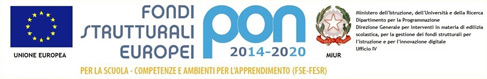 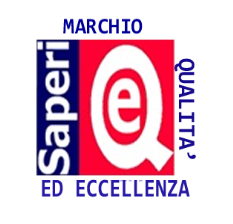 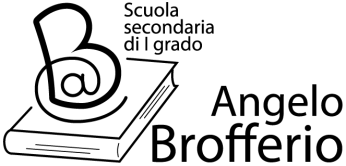 C.F. 80005780053Tel/Fax: 0141 212666 Sito internet : www.scuolebrofferio.itE-mail: atmm003004@istruzione.itPEC: atmm003004@pec.istruzione.itSucc. “Martiri della Libertà” Tel/Fax 0141 211223Ai genitori degli alunni OGGETTO : 		contributo pre-scuola         		 	1° quadrimestre  2019/2020Si comunica che il saldo di € 35,00 dovuto per la frequenza del servizio pre-scuola 1° quadrimestre 2019/2020 dovrà essere versato – entro il 18/09/2019, ESCLUSIVAMENTE con la seguente modalità : versamento su c/c bancarioSCUOLA SECONDARIA di 1° grado ANGELO BROFFERIO ASTICORSO XXV APRILE 2  cod. Ente 034IBAN : IT24B0608510316000000020016CASSA DI RISPARMIO DI ASTIN.B. = per beneficiare della riduzione dei costi bancari di versamento, si consiglia di recarsi esclusivamente presso qualunque sportello della Cassa Risparmio di Asti.E’ possibile ed agevole versare con la funzione di HOME BANKING.Cosa scrivere nella causale?Occorre indicare :COGNOME - NOME dell'alunno,  CLASSE e  SCUOLA frequentata.Poiché il c/c postale della Scuola è in chiusura, si chiede di NON utilizzare più la suddetta modalità, che non è più possibile ritenere valida.Inoltre, per ottenere la detrazione fiscale in sede di presentazione della dichiarazione dei redditi, bisogna indicare ANCHE : SPESE per la FREQUENZA SCOLASTICA ( pre-scuola 2019/2020)Relativamente alla ricevuta di versamento, si ricorda ai genitori di conservare agli atti personali una copia della ricevuta, da utilizzare per la dichiarazione dei redditi (la Scuola non rilascerà ulteriori certificazioni)consegnare a scuola ( ai Collab. Scolastici presenti al servizio pre-scuola) una fotocopia della ricevuta, per l’invio all’Ufficio di Segreteria.Le famiglie che avessero già provveduto al saldo del versamento NON dovranno ovviamente pagare più nulla.La Dirigente Scolastica : firmato Dott.ssa Zinna Sabrina